项目一 认识连锁经营——连锁经营业态和模式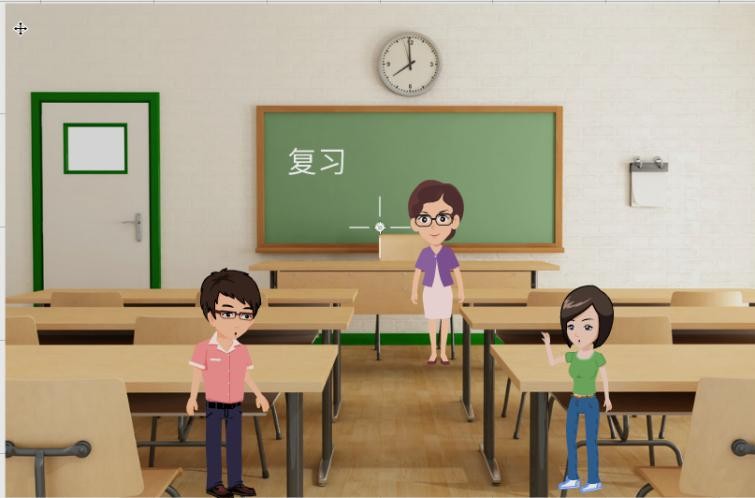 课前【师生互动活动】【师生互动活动】【师生互动活动】【师生互动活动】任务导入（5＇）【任务导入】王小明即将毕业，他想走自我创业的发展道路。想到现代连锁企业的发展较快，所以也想开一家连锁店。他通过上网查询，发现网上邀请加盟企业很多，但费用和管理方式都不一样，有的只是授予你使用它的品牌，有的帮助你管理，保证你能正常运营。可是，王小明不知道自己适合开办哪种类型的连锁企业？【任务导入】王小明即将毕业，他想走自我创业的发展道路。想到现代连锁企业的发展较快，所以也想开一家连锁店。他通过上网查询，发现网上邀请加盟企业很多，但费用和管理方式都不一样，有的只是授予你使用它的品牌，有的帮助你管理，保证你能正常运营。可是，王小明不知道自己适合开办哪种类型的连锁企业？【任务导入】王小明即将毕业，他想走自我创业的发展道路。想到现代连锁企业的发展较快，所以也想开一家连锁店。他通过上网查询，发现网上邀请加盟企业很多，但费用和管理方式都不一样，有的只是授予你使用它的品牌，有的帮助你管理，保证你能正常运营。可是，王小明不知道自己适合开办哪种类型的连锁企业？【任务导入】王小明即将毕业，他想走自我创业的发展道路。想到现代连锁企业的发展较快，所以也想开一家连锁店。他通过上网查询，发现网上邀请加盟企业很多，但费用和管理方式都不一样，有的只是授予你使用它的品牌，有的帮助你管理，保证你能正常运营。可是，王小明不知道自己适合开办哪种类型的连锁企业？告知教师活动教师活动学生活动学生活动告知教学内容：连锁经营管理常见的分类、特点，不同方式的优缺点教学目标：了解连锁经营管理常见的分类；理解连锁经营管理不同方式的优缺点；了解开展连锁经营的行业分布、零售业态教学内容：连锁经营管理常见的分类、特点，不同方式的优缺点教学目标：了解连锁经营管理常见的分类；理解连锁经营管理不同方式的优缺点；了解开展连锁经营的行业分布、零售业态接受任务，明确学习目标接受任务，明确学习目标操练（60＇）子任务【教师讲授】【教师讲授】【学生活动】操练（60＇）【子任务 1】直营连锁、特许连锁、自由连锁的特点直营连锁、特许连锁、自由连锁的特点直营连锁、特许连锁、自由连锁的特点对老师提供的案例进行讨论、分析，判断连锁企业的的类型特点操练（60＇）【子任务 2】连锁企业行业分布与适用业态连锁行业分布商业业态连锁行业分布商业业态讨论、分析连锁经营的行业分布和适用的商业业态深化（10＇）某一业态采取连锁经营方式应考虑哪些因素总结（3＇）通过本节课，各小组了解了连锁经营的含义、特点和发展历程预习任务与课后作业（2＇）【课后作业】列举身边不同模式连锁企业，分析其经营理念和经营特点【预习任务】1、连锁经营管理涉及哪些当事人，他们各有什么职责？2、连锁经营管理的基本原则和基本理念如何在麦当劳和肯德基店中得以体现，你去过永和大王豆浆店吗？你觉得和以上两个全球连锁企业相比，有哪些问题？教学评价通过本节课学习，连锁经营的含义、特点和发展历程，为下一步成立连锁企业做好企业运营做好准备。